Муниципальное бюджетное общеобразовательное учреждениеЕгорлыкская средняя общеобразовательная школа №11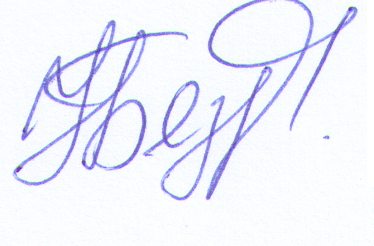 Порядокприема граждан на обучение в МБОУ ЕСОШ № 11 по образовательным программам начального общего, основного общего и среднего общего образования.Основные положения1.1. Настоящий порядок (далее - Порядок) приема граждан на обучение по образовательным программам начального общего, основного общего и среднего общего образования регламентирует прием граждан в муниципальное бюджетное общеобразовательное учреждение  Егорлыкскую среднюю общеобразовательную школу № 11.1.2. Порядок  разработан  в соответствии с Конституцией Российской Федерации, Законом об образовании от 29 декабря 2012 года N 273-ФЗ "Об образовании в Российской Федерации", Приказом Минобрнауки России «Об утверждении Порядка приема граждан на обучение по образовательным программам начального общего, основного общего и среднего общего образования» от 22.01.2014г. № 32, Приказом № 19 от 17.01.2019г. «О внесении изменений в Порядок приема граждан на обучение по образовательным программам начального общего, основного общего и среднего общего образования, утвержденный приказом Министерств образования и науки Российской Федерации от22 января 2014г. № 32»Правила приема граждан на обучение по образовательным программам начального общего, основного общего и среднего общего образования2.1. МБОУ  ЕСОШ № 11 обеспечивает прием всех граждан, проживающих на территории (далее закрепленные лица) закрепленной за ней в соответствии с Постановлением Администрации Егорлыкского района № 430 от 11.01.2018 г.  «О закреплении территории за общеобразовательными учреждениями Егорлыкского района».2.1.1. Для закрепленных лиц, не достигших четырнадцати лет или находящихся под опекой, местом жительства признается место жительства их законных представителей - родителей, усыновителей или опекунов (пункт 2 статьи 20 Гражданского кодекса Российской Федерации (Собрание законодательства Российской Федерации, 1994, N 32, ст. 3301).2.1.2. Закрепленным лицам, а также гражданам, не проживающим на закрепленной за МБОУ  ЕСОШ № 11 территории, может быть отказано в приѐме только по причине отсутствия свободных мест.2.1.3. Прием иностранных граждан и лиц без гражданства, в том числе соотечественников за рубежом, в МБОУ  ЕСОШ № 11 для обучения по основным общеобразовательным программам за счет средств соответствующего бюджета бюджетной системы Российской Федерации осуществляется в соответствии с настоящими Правилами и международными договорами Российской Федерации.2.1.4. Прием закрепленных лиц в МБОУ  ЕСОШ № 11 осуществляется без вступительных испытаний (на бесконкурсной основе).2.1.5. Прием в МБОУ  ЕСОШ № 11 граждан на уровни основного общего и среднего общего образования в целях наиболее полного удовлетворения потребностей обучающихся предусматривает механизмы выявления склонностей детей к углубленной и/или профильной подготовке по соответствующим учебным предметам.2.1.6. С целью ознакомления родителей (законных представителей) обучающихся с Уставом МБОУ ЕСОШ № 11, лицензией на осуществление образовательной деятельности, со свидетельством о государственной аккредитации МБОУ ЕСОШ № 11, распорядительным актом органов местного самоуправления о закрепленной территории, Правилами приема в МБОУ  ЕСОШ № 11 копии указанных документов размещаются на информационном стенде и в сети Интернет на официальном сайте МБОУ ЕСОШ № 11.2.1.7. При приеме граждан в  МБОУ  ЕСОШ № 11 . на обучение администрация  обязана ознакомить родителей (законных представителей) с Уставом и другими локальными актами, регламентирующими деятельность МБОУ  ЕСОШ № 11 . 2.1.8.Факт ознакомления родителей (законных представителей) ребенка  с лицензией на осуществление образовательной деятельности, свидетельством о государственной аккредитации учреждения, Уставом  школы, с образовательными программами и документами, регламентирующими организацию и осуществление образовательной деятельности, правами и обязанностями обучающихся фиксируется в заявлении о приеме и заверяется личной подписью родителей (законных представителей) ребенка. (изменения введены Приказом Минпросвещения России от 17.01.2019 N 19)2.1.9. Родители (законные представители) несовершеннолетних обучающихся имеют право выбирать до завершения получения ребенком основного общего образования с учетом мнения ребенка, а также с учетом рекомендаций психолого-медико-педагогической комиссии  формы получения образования и формы обучения, организации, осуществляющие образовательную деятельность, язык, языки образования, факультативные и элективные учебные предметы, курсы, дисциплины (модули) из перечня, предполагаемого МБОУ  ЕСОШ № 11 (изменения введены Приказом Минпросвещения России от 17.01.2019 N 19).2.2. С целью проведения организованного приема в первый класс закрепленных лиц МБОУ  ЕСОШ № 11 .  не позднее 10 дней с момента издания распорядительного акта размещает на информационном стенде, на официальном сайте  информацию о количестве мест в первых классах; не позднее 1 июля - информацию о наличии свободных мест для приема детей, не зарегистрированных на закрепленной территории.2.3. Прием граждан в  осуществляется МБОУ  ЕСОШ № 11 . по личному заявлению родителей (законных представителей) ребенка при предъявлении оригинала документа, удостоверяющего личность родителя (законного представителя), либо оригинала документа, удостоверяющего личность иностранного гражданина в Российской Федерации в соответствии со статьей 10 Федерального закона от 25 июля 2002 г. N 115-ФЗ "О правовом положении иностранных граждан в Российской Федерации" (Собрание законодательства Российской Федерации, 2002, N 30, ст. 3032).заявлении родителями (законными представителями) ребенка указываются следующие сведения:а) фамилия, имя, отчество (последнее - при наличии)  ребенка; б) дата и место рождения ребенка;в)  фамилия,  имя,  отчество  (последнее  -  при  наличии)  родителей  (законных представителей) ребенка;г) адрес места жительства ребенка, его родителей (законных представителей); д) контактные телефоны родителей (законных представителей) ребенка.Примерная форма заявления размещается на информационном стенде и на официальном сайте МБОУ  ЕСОШ № 11 . в сети "Интернет".2.3.1. Подписью родителей (законных представителей) обучающегося фиксируется также согласие на обработку их персональных данных и персональных данных ребенка в порядке, установленном законодательством Российской Федерации (Статья 9 Федерального закона от 27 июля 2006 г. N 152-ФЗ "О персональных данных" (Собрание законодательства Российской Федерации, 2006, N 31, ст. 3451; 2010, N 31, ст. 4196; 2011, N 31, ст. 4701).2.3.2. Родители (законные представители) закрепленных лиц, зарегистрированных по месту жительства или по месту пребывания, дополнительно предъявляют оригинал свидетельства о рождении ребенка либо заверенную в установленном порядке копию документа, подтверждающего родство заявителя (или законность представления прав обучающегося), а также оригинал свидетельства о регистрации ребенка по месту жительства или свидетельства о регистрации ребенка по месту пребывания на закрепленной территории.2.3.3. Родители (законные представители) детей, являющихся гражданами Российской Федерации, не зарегистрированных на закрепленной территории, дополнительно предъявляют оригинал свидетельства о рождении ребенка либо заверенную в установленном порядке копию документа, подтверждающего родство заявителя (или законность представления прав обучающегося).2.3.4. Родители (законные представители) ребенка, являющегося иностранным гражданином или лицом без гражданства и не зарегистрированного на закрепленной территории, дополнительно предъявляют заверенные в установленном порядке копии документа, подтверждающего родство заявителя (или законность представления прав обучающегося), и документа, подтверждающего право заявителя на пребывание в Российской Федерации.2.3.5. Иностранные граждане и лица без гражданства все документы представляют на русском языке или вместе с заверенным в установленном порядке переводом на русский язык.2.3.6. Копии предъявляемых при приеме документов хранятся в МБОУ  ЕСОШ № 11 . на время обучения ребенка.2.3.7. Родители (законные представители) детей имеют право по своему усмотрению представлять другие документы.2.3.8. При приеме на обучение по имеющим государственную аккредитацию образовательным программам начального общего и основного общего образования выбор языка образования, изучаемых родного языка из числа языков народов Российской Федерации, в том числе русского языка как родного языка, государственных языков республик Российской Федерации осуществляется по заявлениям родителей (законных представителей) детей. (изменения  введены Приказом Минпросвещения  России от 17.01.2019 N 19)2.4. При приеме в первый класс в течение учебного года или во второй и последующий классы родители (законные представители) обучающегося дополнительно представляют личное дело обучающегося, выданное учреждением, в котором он обучался ранее.2.5. При приеме в МБОУ  ЕСОШ № 11 . на ступень среднего общего образования родители (законные представители) обучающегося дополнительно представляют выданный ему документ государственного образца об основном общем образовании.2.6. Требование предоставления других документов в качестве основания для приема детей в МБОУ  ЕСОШ № 11  не допускается.2.7. Прием заявлений в первый класс МБОУ  ЕСОШ № 11. для проживающих на закрепленной территории, начинается не позднее 1 февраля и завершается не позднее 30 июня текущего года.2.7.1. Зачисление в МБОУ  ЕСОШ № 11  оформляется приказом директора  в течение 7 рабочих дней после приема документов.2.7.2. Для детей, не зарегистрированных на закрепленной территории, прием заявлений в первый класс начинается с 1 июля текущего года до момента заполнения свободных мест, но не позднее 5 сентября текущего года.2.7.3. После окончания приема в первый класс всех детей, зарегистрированных на закрепленной территории, МБОУ  ЕСОШ № 11 вправе осуществлять прием детей, не зарегистрированных на закрепленной территории, ранее 1 июля.2.8. Для удобства родителей (законных представителей) детей МБОУ  ЕСОШ № 11  вправе установить график приема документов в зависимости от адреса регистрации.2.9. При приеме на свободные места граждан, не зарегистрированных на закрепленной территории, преимущественным правом обладают граждане, имеющие право на первоочередное предоставление места в МБОУ  ЕСОШ №11  в соответствии с законодательством Российской Федерации и нормативными правовыми актами субъектов Российской Федерации.2.10. Дети с ограниченными возможностями здоровья принимаются на обучение по адаптированной основной общеобразовательной программе только с согласия их родителей (законных представителей) и на основании рекомендаций психолого-медико-педагогической комиссии.2.11. Документы, представленные родителями (законными представителями) детей, регистрируются в журнале приема заявлений. После регистрации заявления родителям (законным представителям) детей выдается расписка в получении документов, содержащая информацию о регистрационном номере заявления о приеме ребенка в МБОУ  ЕСОШ № 11, о перечне представленных документов. Расписка заверяется подписью должностного лица  (секретарем), ответственного за прием документов, и печатью МБОУ  ЕСОШ № 11 .2.12. Приказы размещаются на информационном стенде в день их издания.2.13. На каждого ребенка, зачисленного в МБОУ  ЕСОШ № 11 , заводится личное дело, в котором хранятся все сданные при приеме и иные документы.«Согласовано»Советом МБОУ ЕСОШ № 11                                                протокол № 3        от  «19» марта 2019 г.                                                          «Принято»педагогическим советом МБОУ ЕСОШ № 11                                                протокол №  4      от  «26 » марта  2019 г.                                                          «Утверждаю»__________  Н.В. Безрукова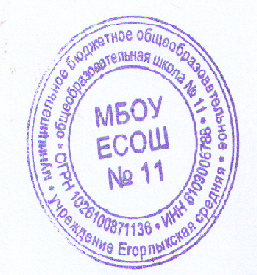 приказ №  _50__« 26 » марта  2019 г.